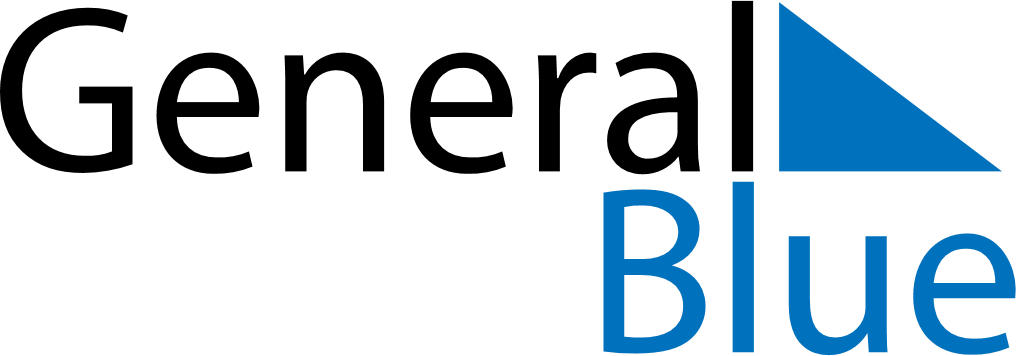 September 2022September 2022September 2022NetherlandsNetherlandsSundayMondayTuesdayWednesdayThursdayFridaySaturday123456789101112131415161718192021222324Prinsjesdag252627282930